ProjektsSAISTOŠIE NOTEIKUMICēsis, Cēsu novads202_. gada __. _______	Nr.____(protokols Nr. ___, __.§)Par azartspēļu organizēšanu Cēsu novadāAPSTIPRINĀTI
ar Cēsu novada pašvaldības domes
202_. gada ___ sēdes lēmumu (prot. Nr. ___)

Izdoti saskaņā ar Azartspēļu un izložu likuma 41. panta otrās daļas
11. punktu un 42. panta desmito daļu
1. Saistošie noteikumi (turpmāk – noteikumi) nosaka azartspēļu organizēšanas kārtību Cēsu novada administratīvajā teritorijā.2. Cēsu novada administratīvajā teritorijā ir aizliegts organizēt azartspēles:2.1. Cēsu pilsētas vēsturiskajā centrā (valsts nozīmes pilsētbūvniecības pieminekļa teritorija Nr. 7426)  un tā aizsargjoslā (skat. pielikumu Nr. 1. ar precīzu teritorijas kartējumu);2.2. 250 metru attālumā no pirmsskolas, pamata un vidējās izglītības iestādēm Cēsu pilsētā (skat. pielikumu Nr.2. ar precīzu teritorijas kartējumu).   Domes priekšsēdētājs	J.RozenbergsPielikums Nr. 1 Cēsu pilsētas vēsturiskais centrs (valsts nozīmes pilsētbūvniecības pieminekļa teritorija Nr. 7426) un tā aizsargzona.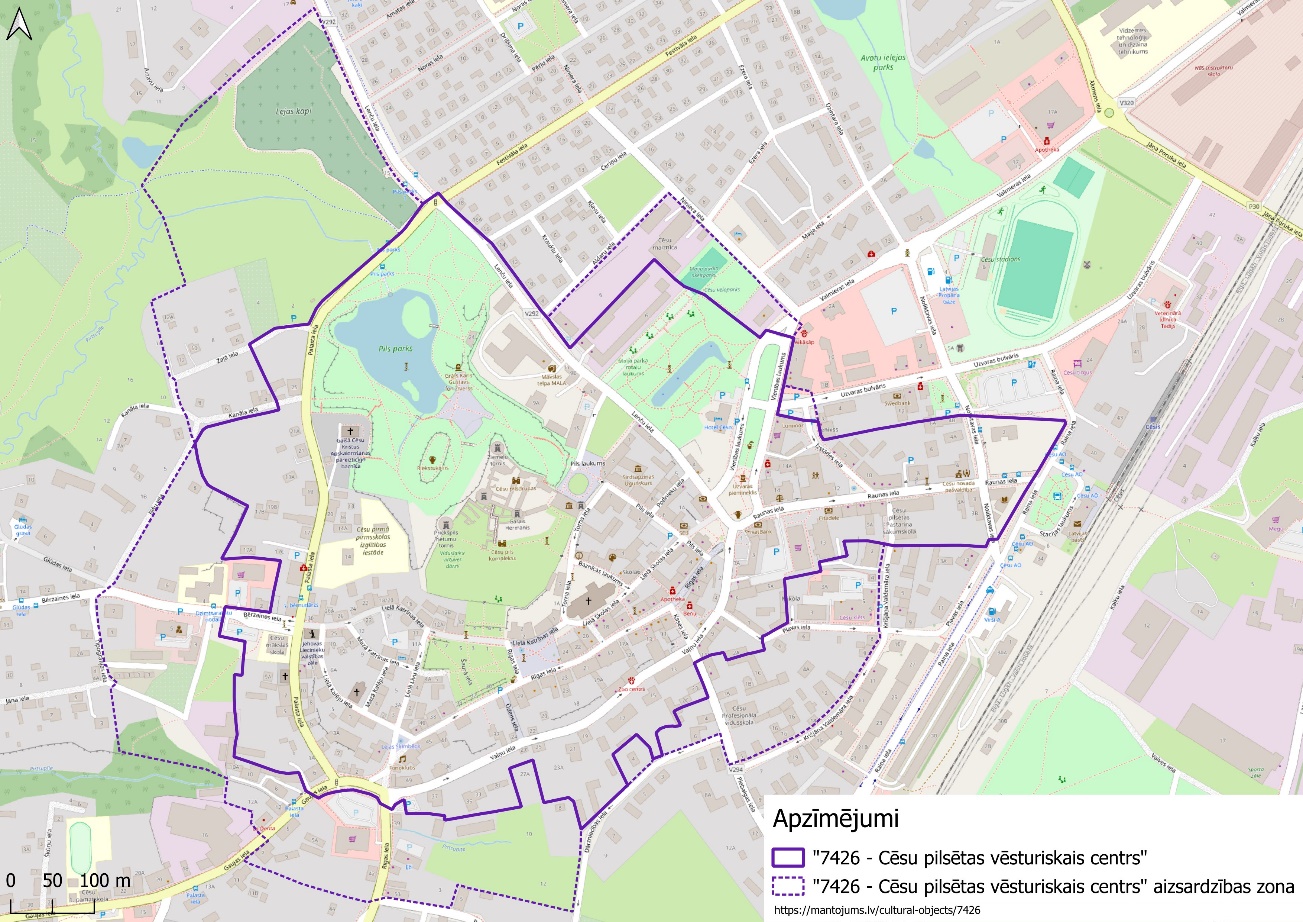 Pielikums Nr. 2. Teritorijas, kas atrodas 250 m attāluma no pirmsskolas, pamata un vidējās izglītības iestādēm.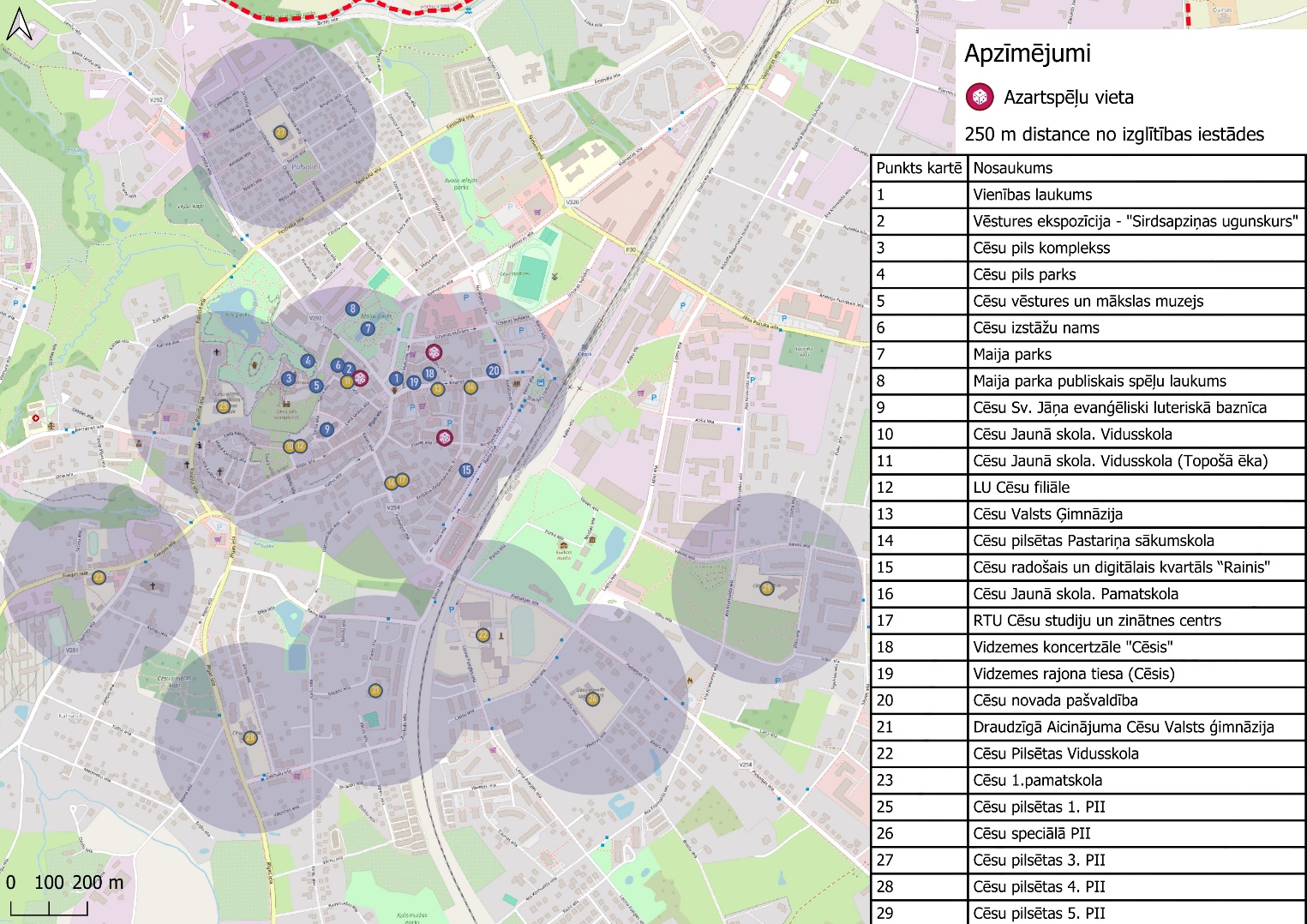 